                                                   Protocol Amendment FormProtocol InformationDescription of proposed modification (check all that are applicable)I understand that I cannot initiate any change in the approved research protocol until my requested change(s) is/are approved by all relevant Committees/bodies. Protocol numberProject TitlePrincipal Investigator      Country Research Lead (if different from the PI)Applicant Institution JPGSPH BIGD BIED Other If other, please specifySponsoring Centre of Excellence/Hub (Only for BRAC JPGSPH study) CGSRHR SISU CNCDN HSUHC UEH Humanitarian Research HubCorresponding Person for the IRB (If not the same as the PI or the Country Lead)E-mail of the corresponding personPhone number of the corresponding personDate of IRB approvalHow many amendments have been made so far?B.1.i Team composition Yes  NoB.1.ii If yes, then specifyB.2.i Study objective(s) or hypotheses Yes  NoB.2.ii If yes, then specifyB.3.i Study sites Yes  NoB.3.ii If yes, then specifyB.4.i Study population Yes  NoB.4.ii If yes, then specifyB.5.i Number of participants/Sample size Yes  NoB.5.ii If yes, then specifyB.6.i Inclusion and/or exclusion criteria Yes  NoB.6.ii If yes, then specifyB.7.i Consent process or forms Yes  NoB.7.ii If yes, then specifyB.8.i Data safety monitoring plan (Data Quality Assurance Standards, Data Security and Management, Roles and Responsibilities of Data Collection supervisors etc.) Yes  NoB.8.ii If yes, then specifyB.9.i Study tools (questionnaire, FGD guidelines etc.) Yes  NoB.9.ii If yes, then specifyB.10.i Data collection process Yes  NoB.10.ii If yes, then specifyB.11.i Compensation for participation in research (e.g., increasing/decreasing the amount) Yes  NoB.11.ii If yes, then specifyB.12.i Intervention of the study Yes  NoB.12.ii If yes, then specifyB.13.i Collection of biological samples (e.g., type, number of tests, amount of sample) Yes  NoB.13.ii If yes, then specifyB.14.i Analysis of biological samples (e.g., type, number of tests, amount of sample) Yes  NoB.14.ii If yes, then specifyB.15.i Anything else Yes  NoB.15.ii If yes, then specifySignature of Principal Investigator Date: Signature of Country Lead (if different from the PI)Date: Approved by,Signature of the Centre Director/Lead of Humanitarian Research Hub (for JPGSPH)/Head of the institution (for BIGD and BIED)Date: 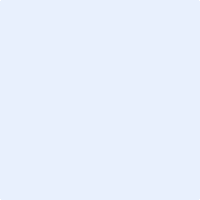 